Приказ Министерства образования и науки Карачаево – Черкесской Республики № 1064 от 30.12.2014 года «Об утверждении Плана мероприятий Министерства образования и науки Карачаево – Черкесской Республики по противодействию коррупции на 2015-2016 годы».Администрация Главы и ПравительстваКарачаево-Черкесской Республики Отдел по вопросам противодействия коррупции Контрольного управления Главы Карачаево-Черкесской Республики2014 годМинистерство образования и науки Карачаево – Черкесской РеспубликиПриказ № 1064 30.12. 2014 г. г. ЧеркесскОб утверждении Плана мероприятий Министерства образования и науки Карачаево-Черкесской Республики по противодействию коррупции на 2015-2016 годыВо исполнение Указа Президента Российской Федерации от 11 апреля 2014 года № 226 «О Национальном плане противодействия коррупции на 2014-2015 годы», Распоряжения Правительства Российской Федерации от 14 мая 2014 года № 816-р «Об утверждении программы по антикоррупционному просвещению на2014 - 2016 годы» ПРИКАЗЫВАЮ:Утвердить План мероприятий Министерства образования и науки Карачаево-Черкесской Республики по противодействию коррупции на 2015-2016 годы (далее - План мероприятий). Разместить настоящий приказ на официальном сайте Министерства образования и науки Карачаево-Черкесской Республики. 3. Контроль за выполнением настоящего приказа возложить на Карасову З.И., заместителя Министра. 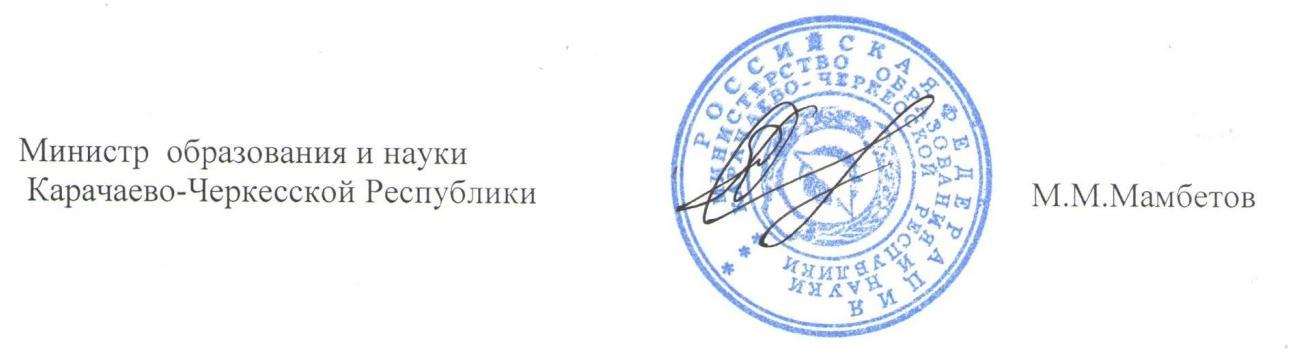 Кубеков С.М.Приложение к приказу Министерства образования и науки Карачаево-Черкесской Республики от 30.12.2014 г. № 1064План мероприятий Министерства образования и науки Карачаево-ЧеркесскойРеспублики по противодействию коррупции на 2015-2016 годы2. Повышение эффективности механизмов урегулирования конфликта интересов, обеспечение соблюдения государственными гражданскими служащими ограничений, запретов и принципов служебного поведения в связи с исполнением ими должностных обязанностей, а также ответственности за их нарушение3. Выявление и систематизация причин и условий проявления коррупции в деятельности Министерства, мониторинг коррупционных рисков и их устранение4.  Взаимодействие органов исполнительной власти с институтами гражданского общества и гражданами, обеспечение доступности информации о деятельности органов исполнительной властиПодготовка  информационной  справки  о  результатах  проведения  до конца отчётного №МероприятияСрокип/пвыполнения1.Организационные меры но обеспечению реализации антикоррупционной политики вОрганизационные меры но обеспечению реализации антикоррупционной политики вОрганизационные меры но обеспечению реализации антикоррупционной политики вОрганизационные меры но обеспечению реализации антикоррупционной политики вОрганизационные меры но обеспечению реализации антикоррупционной политики вОрганизационные меры но обеспечению реализации антикоррупционной политики вМинистерстве образования и науки Карачаево-Черкесской РеспубликиМинистерстве образования и науки Карачаево-Черкесской РеспубликиМинистерстве образования и науки Карачаево-Черкесской РеспубликиМинистерстве образования и науки Карачаево-Черкесской РеспубликиМинистерстве образования и науки Карачаево-Черкесской РеспубликиМинистерстве образования и науки Карачаево-Черкесской Республики(далее - Министерство)(далее - Министерство)(далее - Министерство)(далее - Министерство)1.1Утверждение плана работы по профилактике коррупционных и иныхУтверждение плана работы по профилактике коррупционных и иныхУтверждение плана работы по профилактике коррупционных и иныхУтверждение плана работы по профилактике коррупционных и иныхУтверждение плана работы по профилактике коррупционных и иныхдо 01 февраля 2015правонарушений    для    подразделений    кадровой    службы    поправонарушений    для    подразделений    кадровой    службы    поправонарушений    для    подразделений    кадровой    службы    поправонарушений    для    подразделений    кадровой    службы    поправонарушений    для    подразделений    кадровой    службы    погодапрофилактикекоррупционныхииныхправонарушений(должностных  лиц  кадровой  службы,  ответственных  за  работу по(должностных  лиц  кадровой  службы,  ответственных  за  работу по(должностных  лиц  кадровой  службы,  ответственных  за  работу по(должностных  лиц  кадровой  службы,  ответственных  за  работу по(должностных  лиц  кадровой  службы,  ответственных  за  работу попрофилактике коррупционных и иных правонарушений)профилактике коррупционных и иных правонарушений)профилактике коррупционных и иных правонарушений)профилактике коррупционных и иных правонарушений)профилактике коррупционных и иных правонарушений)1.2Назначение лица, ответственного за реализацию антикоррупционнойНазначение лица, ответственного за реализацию антикоррупционнойНазначение лица, ответственного за реализацию антикоррупционнойНазначение лица, ответственного за реализацию антикоррупционнойНазначение лица, ответственного за реализацию антикоррупционнойпо мереполитики в Министерствеполитики в Министерственеобходимости, втом числе прикадровыхизменениях1.3Создание в Министерстве рабочей группы по оценке и координацииСоздание в Министерстве рабочей группы по оценке и координацииСоздание в Министерстве рабочей группы по оценке и координацииСоздание в Министерстве рабочей группы по оценке и координацииСоздание в Министерстве рабочей группы по оценке и координациидо 01 февраля 2015антикоррупционной работыантикоррупционной работыгода1.4Осуществление оценки и координации антикоррупционной работы вОсуществление оценки и координации антикоррупционной работы вОсуществление оценки и координации антикоррупционной работы вОсуществление оценки и координации антикоррупционной работы вОсуществление оценки и координации антикоррупционной работы впостоянноМинистерстве1.5Обеспечение   ведения   номенклатурного   дела   по   реализацииОбеспечение   ведения   номенклатурного   дела   по   реализацииОбеспечение   ведения   номенклатурного   дела   по   реализацииОбеспечение   ведения   номенклатурного   дела   по   реализацииОбеспечение   ведения   номенклатурного   дела   по   реализациипостоянноОбеспечение   ведения   номенклатурного   дела   по   реализацииОбеспечение   ведения   номенклатурного   дела   по   реализацииОбеспечение   ведения   номенклатурного   дела   по   реализацииОбеспечение   ведения   номенклатурного   дела   по   реализацииОбеспечение   ведения   номенклатурного   дела   по   реализацииантикоррупционной политики и своевременного приобщения к немуантикоррупционной политики и своевременного приобщения к немуантикоррупционной политики и своевременного приобщения к немуантикоррупционной политики и своевременного приобщения к немуантикоррупционной политики и своевременного приобщения к немуинформационных материаловинформационных материалов1.6Рассмотрение  на  совещании  у  Министра  образования  и  наукиРассмотрение  на  совещании  у  Министра  образования  и  наукиРассмотрение  на  совещании  у  Министра  образования  и  наукиРассмотрение  на  совещании  у  Министра  образования  и  наукиРассмотрение  на  совещании  у  Министра  образования  и  наукиежеквартальноРассмотрение  на  совещании  у  Министра  образования  и  наукиРассмотрение  на  совещании  у  Министра  образования  и  наукиРассмотрение  на  совещании  у  Министра  образования  и  наукиРассмотрение  на  совещании  у  Министра  образования  и  наукиРассмотрение  на  совещании  у  Министра  образования  и  наукиКарачаево-Черкесской  Республики хода и результатов выполненияКарачаево-Черкесской  Республики хода и результатов выполненияКарачаево-Черкесской  Республики хода и результатов выполненияКарачаево-Черкесской  Республики хода и результатов выполненияКарачаево-Черкесской  Республики хода и результатов выполнениямероприятий антикоррупционной направленности и анализа работымероприятий антикоррупционной направленности и анализа работымероприятий антикоррупционной направленности и анализа работымероприятий антикоррупционной направленности и анализа работымероприятий антикоррупционной направленности и анализа работыподразделений кадровой службы по профилактике коррупционных иподразделений кадровой службы по профилактике коррупционных иподразделений кадровой службы по профилактике коррупционных иподразделений кадровой службы по профилактике коррупционных иподразделений кадровой службы по профилактике коррупционных ииных   правонарушений   (должностных   лиц   кадровой   службы,иных   правонарушений   (должностных   лиц   кадровой   службы,иных   правонарушений   (должностных   лиц   кадровой   службы,иных   правонарушений   (должностных   лиц   кадровой   службы,иных   правонарушений   (должностных   лиц   кадровой   службы,ответственных за работу по профилактике коррупционных и иныхответственных за работу по профилактике коррупционных и иныхответственных за работу по профилактике коррупционных и иныхответственных за работу по профилактике коррупционных и иныхответственных за работу по профилактике коррупционных и иныхправонарушений) в соответствии с планом работы по профилактикеправонарушений) в соответствии с планом работы по профилактикеправонарушений) в соответствии с планом работы по профилактикеправонарушений) в соответствии с планом работы по профилактикеправонарушений) в соответствии с планом работы по профилактикекоррупционных и иных правонарушенийкоррупционных и иных правонарушенийкоррупционных и иных правонарушений1.7Подготовка отчета и аналитической справки об исполнении ПланаПодготовка отчета и аналитической справки об исполнении ПланаПодготовка отчета и аналитической справки об исполнении ПланаПодготовка отчета и аналитической справки об исполнении ПланаПодготовка отчета и аналитической справки об исполнении Планаконец отчетногоПодготовка отчета и аналитической справки об исполнении ПланаПодготовка отчета и аналитической справки об исполнении ПланаПодготовка отчета и аналитической справки об исполнении ПланаПодготовка отчета и аналитической справки об исполнении ПланаПодготовка отчета и аналитической справки об исполнении Планапериодамероприятий Министерствамероприятий Министерствапериодамероприятий Министерствамероприятий Министерства2.1Организационно-техническое   и   документационное   обеспечениеОрганизационно-техническое   и   документационное   обеспечениеОрганизационно-техническое   и   документационное   обеспечениеОрганизационно-техническое   и   документационное   обеспечениеОрганизационно-техническое   и   документационное   обеспечениеОрганизационно-техническое   и   документационное   обеспечениеОрганизационно-техническое   и   документационное   обеспечениеОрганизационно-техническое   и   документационное   обеспечениеОрганизационно-техническое   и   документационное   обеспечениеОрганизационно-техническое   и   документационное   обеспечениепостоянноОрганизационно-техническое   и   документационное   обеспечениеОрганизационно-техническое   и   документационное   обеспечениеОрганизационно-техническое   и   документационное   обеспечениеОрганизационно-техническое   и   документационное   обеспечениеОрганизационно-техническое   и   документационное   обеспечениеОрганизационно-техническое   и   документационное   обеспечениеОрганизационно-техническое   и   документационное   обеспечениеОрганизационно-техническое   и   документационное   обеспечениеОрганизационно-техническое   и   документационное   обеспечениеОрганизационно-техническое   и   документационное   обеспечениедеятельности комиссии Министерства по соблюдению требований кдеятельности комиссии Министерства по соблюдению требований кдеятельности комиссии Министерства по соблюдению требований кдеятельности комиссии Министерства по соблюдению требований кдеятельности комиссии Министерства по соблюдению требований кдеятельности комиссии Министерства по соблюдению требований кдеятельности комиссии Министерства по соблюдению требований кдеятельности комиссии Министерства по соблюдению требований кдеятельности комиссии Министерства по соблюдению требований кдеятельности комиссии Министерства по соблюдению требований кслужебному поведению государственных гражданских служащих ислужебному поведению государственных гражданских служащих ислужебному поведению государственных гражданских служащих ислужебному поведению государственных гражданских служащих ислужебному поведению государственных гражданских служащих ислужебному поведению государственных гражданских служащих ислужебному поведению государственных гражданских служащих ислужебному поведению государственных гражданских служащих ислужебному поведению государственных гражданских служащих ислужебному поведению государственных гражданских служащих иурегулированию конфликта интересов, а также совершенствованиеурегулированию конфликта интересов, а также совершенствованиеурегулированию конфликта интересов, а также совершенствованиеурегулированию конфликта интересов, а также совершенствованиеурегулированию конфликта интересов, а также совершенствованиеурегулированию конфликта интересов, а также совершенствованиеурегулированию конфликта интересов, а также совершенствованиеурегулированию конфликта интересов, а также совершенствованиеурегулированию конфликта интересов, а также совершенствованиеурегулированию конфликта интересов, а также совершенствованиенормативных правовых актов Министерства, регламентирующих еенормативных правовых актов Министерства, регламентирующих еенормативных правовых актов Министерства, регламентирующих еенормативных правовых актов Министерства, регламентирующих еенормативных правовых актов Министерства, регламентирующих еенормативных правовых актов Министерства, регламентирующих еенормативных правовых актов Министерства, регламентирующих еенормативных правовых актов Министерства, регламентирующих еенормативных правовых актов Министерства, регламентирующих еенормативных правовых актов Министерства, регламентирующих еефункционированиефункционированиефункционирование2.2Размещение  информации  на  официальном  сайте  Министерства  вРазмещение  информации  на  официальном  сайте  Министерства  вРазмещение  информации  на  официальном  сайте  Министерства  вРазмещение  информации  на  официальном  сайте  Министерства  вРазмещение  информации  на  официальном  сайте  Министерства  вРазмещение  информации  на  официальном  сайте  Министерства  вРазмещение  информации  на  официальном  сайте  Министерства  вРазмещение  информации  на  официальном  сайте  Министерства  вРазмещение  информации  на  официальном  сайте  Министерства  вРазмещение  информации  на  официальном  сайте  Министерства  впостоянноРазмещение  информации  на  официальном  сайте  Министерства  вРазмещение  информации  на  официальном  сайте  Министерства  вРазмещение  информации  на  официальном  сайте  Министерства  вРазмещение  информации  на  официальном  сайте  Министерства  вРазмещение  информации  на  официальном  сайте  Министерства  вРазмещение  информации  на  официальном  сайте  Министерства  вРазмещение  информации  на  официальном  сайте  Министерства  вРазмещение  информации  на  официальном  сайте  Министерства  вРазмещение  информации  на  официальном  сайте  Министерства  вРазмещение  информации  на  официальном  сайте  Министерства  винформационно-телекоммуникационнойинформационно-телекоммуникационнойинформационно-телекоммуникационнойинформационно-телекоммуникационнойсети«Интернет»«Интернет»«Интернет»одеятельности комиссии  по соблюдению требований к  служебномудеятельности комиссии  по соблюдению требований к  служебномудеятельности комиссии  по соблюдению требований к  служебномудеятельности комиссии  по соблюдению требований к  служебномудеятельности комиссии  по соблюдению требований к  служебномудеятельности комиссии  по соблюдению требований к  служебномудеятельности комиссии  по соблюдению требований к  служебномудеятельности комиссии  по соблюдению требований к  служебномудеятельности комиссии  по соблюдению требований к  служебномудеятельности комиссии  по соблюдению требований к  служебномуповедению и урегулированию конфликта интересов, правовых актовповедению и урегулированию конфликта интересов, правовых актовповедению и урегулированию конфликта интересов, правовых актовповедению и урегулированию конфликта интересов, правовых актовповедению и урегулированию конфликта интересов, правовых актовповедению и урегулированию конфликта интересов, правовых актовповедению и урегулированию конфликта интересов, правовых актовповедению и урегулированию конфликта интересов, правовых актовповедению и урегулированию конфликта интересов, правовых актовповедению и урегулированию конфликта интересов, правовых актовРоссийской  Федерации  и  Карачаево-Черкесской  Республики  поРоссийской  Федерации  и  Карачаево-Черкесской  Республики  поРоссийской  Федерации  и  Карачаево-Черкесской  Республики  поРоссийской  Федерации  и  Карачаево-Черкесской  Республики  поРоссийской  Федерации  и  Карачаево-Черкесской  Республики  поРоссийской  Федерации  и  Карачаево-Черкесской  Республики  поРоссийской  Федерации  и  Карачаево-Черкесской  Республики  поРоссийской  Федерации  и  Карачаево-Черкесской  Республики  поРоссийской  Федерации  и  Карачаево-Черкесской  Республики  поРоссийской  Федерации  и  Карачаево-Черкесской  Республики  повопросам противодействия коррупциивопросам противодействия коррупциивопросам противодействия коррупциивопросам противодействия коррупции2.3ОсуществлениеОсуществлениепроверок   достоверностипроверок   достоверностипроверок   достоверностии   полнотыи   полнотыи   полнотысведений,сведений,по мере поступленияОсуществлениеОсуществлениепроверок   достоверностипроверок   достоверностипроверок   достоверностии   полнотыи   полнотыи   полнотысведений,сведений,соответствующейпредставляемыхпредставляемыхгражданами,претендующимипретендующимипретендующиминаназамещениезамещениесоответствующейпредставляемыхпредставляемыхгражданами,претендующимипретендующимипретендующиминаназамещениезамещениеинформациидолжностейгосударственнойгосударственнойгражданскойгражданскойгражданскойслужбы,службы,информациидолжностейгосударственнойгосударственнойгражданскойгражданскойгражданскойслужбы,службы,государственными гражданскими служащимигосударственными гражданскими служащимигосударственными гражданскими служащимигосударственными гражданскими служащимигосударственными гражданскими служащимигосударственными гражданскими служащими2.4Проведение  анализа  работы  подразделений  кадровой  службы  поПроведение  анализа  работы  подразделений  кадровой  службы  поПроведение  анализа  работы  подразделений  кадровой  службы  поПроведение  анализа  работы  подразделений  кадровой  службы  поПроведение  анализа  работы  подразделений  кадровой  службы  поПроведение  анализа  работы  подразделений  кадровой  службы  поПроведение  анализа  работы  подразделений  кадровой  службы  поПроведение  анализа  работы  подразделений  кадровой  службы  поПроведение  анализа  работы  подразделений  кадровой  службы  поПроведение  анализа  работы  подразделений  кадровой  службы  поежеквартальноПроведение  анализа  работы  подразделений  кадровой  службы  поПроведение  анализа  работы  подразделений  кадровой  службы  поПроведение  анализа  работы  подразделений  кадровой  службы  поПроведение  анализа  работы  подразделений  кадровой  службы  поПроведение  анализа  работы  подразделений  кадровой  службы  поПроведение  анализа  работы  подразделений  кадровой  службы  поПроведение  анализа  работы  подразделений  кадровой  службы  поПроведение  анализа  работы  подразделений  кадровой  службы  поПроведение  анализа  работы  подразделений  кадровой  службы  поПроведение  анализа  работы  подразделений  кадровой  службы  попрофилактикекоррупционныхииныхиныхправонарушенийправонарушенийправонарушенийправонарушений(должностных  лиц  кадровой  службы,  ответственных  за  работу  по(должностных  лиц  кадровой  службы,  ответственных  за  работу  по(должностных  лиц  кадровой  службы,  ответственных  за  работу  по(должностных  лиц  кадровой  службы,  ответственных  за  работу  по(должностных  лиц  кадровой  службы,  ответственных  за  работу  по(должностных  лиц  кадровой  службы,  ответственных  за  работу  по(должностных  лиц  кадровой  службы,  ответственных  за  работу  по(должностных  лиц  кадровой  службы,  ответственных  за  работу  по(должностных  лиц  кадровой  службы,  ответственных  за  работу  по(должностных  лиц  кадровой  службы,  ответственных  за  работу  попрофилактике   коррупционных   и   иных   правонарушений)   впрофилактике   коррупционных   и   иных   правонарушений)   впрофилактике   коррупционных   и   иных   правонарушений)   впрофилактике   коррупционных   и   иных   правонарушений)   впрофилактике   коррупционных   и   иных   правонарушений)   впрофилактике   коррупционных   и   иных   правонарушений)   впрофилактике   коррупционных   и   иных   правонарушений)   впрофилактике   коррупционных   и   иных   правонарушений)   впрофилактике   коррупционных   и   иных   правонарушений)   впрофилактике   коррупционных   и   иных   правонарушений)   всоответствии с планом работы по профилактике коррупционных исоответствии с планом работы по профилактике коррупционных исоответствии с планом работы по профилактике коррупционных исоответствии с планом работы по профилактике коррупционных исоответствии с планом работы по профилактике коррупционных исоответствии с планом работы по профилактике коррупционных исоответствии с планом работы по профилактике коррупционных исоответствии с планом работы по профилактике коррупционных исоответствии с планом работы по профилактике коррупционных исоответствии с планом работы по профилактике коррупционных ииных правонарушенийиных правонарушенийиных правонарушений2.5Организация и обеспечение работы по рассмотрению уведомленийОрганизация и обеспечение работы по рассмотрению уведомленийОрганизация и обеспечение работы по рассмотрению уведомленийОрганизация и обеспечение работы по рассмотрению уведомленийОрганизация и обеспечение работы по рассмотрению уведомленийОрганизация и обеспечение работы по рассмотрению уведомленийОрганизация и обеспечение работы по рассмотрению уведомленийОрганизация и обеспечение работы по рассмотрению уведомленийОрганизация и обеспечение работы по рассмотрению уведомленийОрганизация и обеспечение работы по рассмотрению уведомленийпостояннопредставителя нанимателя о фактах обращения в целях склоненияпредставителя нанимателя о фактах обращения в целях склоненияпредставителя нанимателя о фактах обращения в целях склоненияпредставителя нанимателя о фактах обращения в целях склоненияпредставителя нанимателя о фактах обращения в целях склоненияпредставителя нанимателя о фактах обращения в целях склоненияпредставителя нанимателя о фактах обращения в целях склоненияпредставителя нанимателя о фактах обращения в целях склоненияпредставителя нанимателя о фактах обращения в целях склоненияпредставителя нанимателя о фактах обращения в целях склонениягосударственныхгосударственныхгражданскихслужащихслужащихслужащихксовершениюсовершениюсовершениюкоррупционных правонарушенийкоррупционных правонарушенийкоррупционных правонарушений2.6Содержаниевактуальном   состоянииактуальном   состоянииактуальном   состоянииперечняперечнядолжностейдолжностейпостоянногосударственной   гражданской   службы   в   Министерстве,   пригосударственной   гражданской   службы   в   Министерстве,   пригосударственной   гражданской   службы   в   Министерстве,   пригосударственной   гражданской   службы   в   Министерстве,   пригосударственной   гражданской   службы   в   Министерстве,   пригосударственной   гражданской   службы   в   Министерстве,   пригосударственной   гражданской   службы   в   Министерстве,   пригосударственной   гражданской   службы   в   Министерстве,   пригосударственной   гражданской   службы   в   Министерстве,   пригосударственной   гражданской   службы   в   Министерстве,   приназначении  на  которые  граждане  и  при  замещении  которых,назначении  на  которые  граждане  и  при  замещении  которых,назначении  на  которые  граждане  и  при  замещении  которых,назначении  на  которые  граждане  и  при  замещении  которых,назначении  на  которые  граждане  и  при  замещении  которых,назначении  на  которые  граждане  и  при  замещении  которых,назначении  на  которые  граждане  и  при  замещении  которых,назначении  на  которые  граждане  и  при  замещении  которых,назначении  на  которые  граждане  и  при  замещении  которых,назначении  на  которые  граждане  и  при  замещении  которых,государственные   гражданские   служащие   обязаны   представлятьгосударственные   гражданские   служащие   обязаны   представлятьгосударственные   гражданские   служащие   обязаны   представлятьгосударственные   гражданские   служащие   обязаны   представлятьгосударственные   гражданские   служащие   обязаны   представлятьгосударственные   гражданские   служащие   обязаны   представлятьгосударственные   гражданские   служащие   обязаны   представлятьгосударственные   гражданские   служащие   обязаны   представлятьгосударственные   гражданские   служащие   обязаны   представлятьгосударственные   гражданские   служащие   обязаны   представлятьсведения   о   своих   доходах,   об   имуществе   и   обязательствахсведения   о   своих   доходах,   об   имуществе   и   обязательствахсведения   о   своих   доходах,   об   имуществе   и   обязательствахсведения   о   своих   доходах,   об   имуществе   и   обязательствахсведения   о   своих   доходах,   об   имуществе   и   обязательствахсведения   о   своих   доходах,   об   имуществе   и   обязательствахсведения   о   своих   доходах,   об   имуществе   и   обязательствахсведения   о   своих   доходах,   об   имуществе   и   обязательствахсведения   о   своих   доходах,   об   имуществе   и   обязательствахсведения   о   своих   доходах,   об   имуществе   и   обязательствахимущественного   характера,   а   также   сведения   о  доходах,  обимущественного   характера,   а   также   сведения   о  доходах,  обимущественного   характера,   а   также   сведения   о  доходах,  обимущественного   характера,   а   также   сведения   о  доходах,  обимущественного   характера,   а   также   сведения   о  доходах,  обимущественного   характера,   а   также   сведения   о  доходах,  обимущественного   характера,   а   также   сведения   о  доходах,  обимущественного   характера,   а   также   сведения   о  доходах,  обимущественного   характера,   а   также   сведения   о  доходах,  обимущественного   характера,   а   также   сведения   о  доходах,  обимуществе  и   обязательствах   имущественного  характера  своихимуществе  и   обязательствах   имущественного  характера  своихимуществе  и   обязательствах   имущественного  характера  своихимуществе  и   обязательствах   имущественного  характера  своихимуществе  и   обязательствах   имущественного  характера  своихимуществе  и   обязательствах   имущественного  характера  своихимуществе  и   обязательствах   имущественного  характера  своихимуществе  и   обязательствах   имущественного  характера  своихимуществе  и   обязательствах   имущественного  характера  своихимуществе  и   обязательствах   имущественного  характера  своихсупруги (супруга) и несовершеннолетних детейсупруги (супруга) и несовершеннолетних детейсупруги (супруга) и несовершеннолетних детейсупруги (супруга) и несовершеннолетних детейсупруги (супруга) и несовершеннолетних детейсупруги (супруга) и несовершеннолетних детей2.7Обеспечениеконтроля   исполнения   должностныхконтроля   исполнения   должностныхконтроля   исполнения   должностныхконтроля   исполнения   должностныхконтроля   исполнения   должностныхконтроля   исполнения   должностныхобязанностейобязанностейобязанностейежеквартальногосударственными    гражданскими    служащими,    проходящимигосударственными    гражданскими    служащими,    проходящимигосударственными    гражданскими    служащими,    проходящимигосударственными    гражданскими    служащими,    проходящимигосударственными    гражданскими    служащими,    проходящимигосударственными    гражданскими    служащими,    проходящимигосударственными    гражданскими    служащими,    проходящимигосударственными    гражданскими    служащими,    проходящимигосударственными    гражданскими    служащими,    проходящимигосударственными    гражданскими    служащими,    проходящимигосударственную  гражданскую  службу  на  должностях,  замещениегосударственную  гражданскую  службу  на  должностях,  замещениегосударственную  гражданскую  службу  на  должностях,  замещениегосударственную  гражданскую  службу  на  должностях,  замещениегосударственную  гражданскую  службу  на  должностях,  замещениегосударственную  гражданскую  службу  на  должностях,  замещениегосударственную  гражданскую  службу  на  должностях,  замещениегосударственную  гражданскую  службу  на  должностях,  замещениегосударственную  гражданскую  службу  на  должностях,  замещениегосударственную  гражданскую  службу  на  должностях,  замещениекоторых  связано  с  коррупционным  риском,  и  устранение  такихкоторых  связано  с  коррупционным  риском,  и  устранение  такихкоторых  связано  с  коррупционным  риском,  и  устранение  такихкоторых  связано  с  коррупционным  риском,  и  устранение  такихкоторых  связано  с  коррупционным  риском,  и  устранение  такихкоторых  связано  с  коррупционным  риском,  и  устранение  такихкоторых  связано  с  коррупционным  риском,  и  устранение  такихкоторых  связано  с  коррупционным  риском,  и  устранение  такихкоторых  связано  с  коррупционным  риском,  и  устранение  такихкоторых  связано  с  коррупционным  риском,  и  устранение  такихрисков2.8Доведение  до  сведения  государственных  гражданских  служащихДоведение  до  сведения  государственных  гражданских  служащихДоведение  до  сведения  государственных  гражданских  служащихДоведение  до  сведения  государственных  гражданских  служащихДоведение  до  сведения  государственных  гражданских  служащихДоведение  до  сведения  государственных  гражданских  служащихДоведение  до  сведения  государственных  гражданских  служащихДоведение  до  сведения  государственных  гражданских  служащихпостоянно и приположений,общихпринциповпринциповпринциповслужебногослужебногоповеденияпоступлении нагосударственных   служащих,   утвержденных   Указом  Президентагосударственных   служащих,   утвержденных   Указом  Президентагосударственных   служащих,   утвержденных   Указом  Президентагосударственных   служащих,   утвержденных   Указом  Президентагосударственных   служащих,   утвержденных   Указом  Президентагосударственных   служащих,   утвержденных   Указом  Президентагосударственных   служащих,   утвержденных   Указом  Президентагосударственных   служащих,   утвержденных   Указом  ПрезидентаслужбуРоссийской  Федерации  от  12  августа  2002  года  №  885  «ОбРоссийской  Федерации  от  12  августа  2002  года  №  885  «ОбРоссийской  Федерации  от  12  августа  2002  года  №  885  «ОбРоссийской  Федерации  от  12  августа  2002  года  №  885  «ОбРоссийской  Федерации  от  12  августа  2002  года  №  885  «ОбРоссийской  Федерации  от  12  августа  2002  года  №  885  «ОбРоссийской  Федерации  от  12  августа  2002  года  №  885  «ОбРоссийской  Федерации  от  12  августа  2002  года  №  885  «Обутвержденииобщихобщихпринциповпринциповслужебногослужебногоповедениягосударственных служащих»государственных служащих»государственных служащих»государственных служащих»2.9Разработка    и    осуществление    комплекса    организационных,Разработка    и    осуществление    комплекса    организационных,Разработка    и    осуществление    комплекса    организационных,Разработка    и    осуществление    комплекса    организационных,Разработка    и    осуществление    комплекса    организационных,Разработка    и    осуществление    комплекса    организационных,Разработка    и    осуществление    комплекса    организационных,Разработка    и    осуществление    комплекса    организационных,не реже одногоразъяснительных  и  иных  мер  по  персональному  соблюдениюразъяснительных  и  иных  мер  по  персональному  соблюдениюразъяснительных  и  иных  мер  по  персональному  соблюдениюразъяснительных  и  иных  мер  по  персональному  соблюдениюразъяснительных  и  иных  мер  по  персональному  соблюдениюразъяснительных  и  иных  мер  по  персональному  соблюдениюразъяснительных  и  иных  мер  по  персональному  соблюдениюразъяснительных  и  иных  мер  по  персональному  соблюдениюраза в полугодиегосударственными гражданскими служащими ограничений, запретов,государственными гражданскими служащими ограничений, запретов,государственными гражданскими служащими ограничений, запретов,государственными гражданскими служащими ограничений, запретов,государственными гражданскими служащими ограничений, запретов,государственными гражданскими служащими ограничений, запретов,государственными гражданскими служащими ограничений, запретов,государственными гражданскими служащими ограничений, запретов,требований  о  предотвращении  или  урегулированию  конфликтатребований  о  предотвращении  или  урегулированию  конфликтатребований  о  предотвращении  или  урегулированию  конфликтатребований  о  предотвращении  или  урегулированию  конфликтатребований  о  предотвращении  или  урегулированию  конфликтатребований  о  предотвращении  или  урегулированию  конфликтатребований  о  предотвращении  или  урегулированию  конфликтатребований  о  предотвращении  или  урегулированию  конфликтаинтересов,   исполнению   обязанностей,   установленных   в   целяхинтересов,   исполнению   обязанностей,   установленных   в   целяхинтересов,   исполнению   обязанностей,   установленных   в   целяхинтересов,   исполнению   обязанностей,   установленных   в   целяхинтересов,   исполнению   обязанностей,   установленных   в   целяхинтересов,   исполнению   обязанностей,   установленных   в   целяхинтересов,   исполнению   обязанностей,   установленных   в   целяхинтересов,   исполнению   обязанностей,   установленных   в   целяхпротиводействия коррупции, в том числе ограничений, касающихсяпротиводействия коррупции, в том числе ограничений, касающихсяпротиводействия коррупции, в том числе ограничений, касающихсяпротиводействия коррупции, в том числе ограничений, касающихсяпротиводействия коррупции, в том числе ограничений, касающихсяпротиводействия коррупции, в том числе ограничений, касающихсяпротиводействия коррупции, в том числе ограничений, касающихсяпротиводействия коррупции, в том числе ограничений, касающихсяполучения  подарков,  недопущению  поведения,  которое  можетполучения  подарков,  недопущению  поведения,  которое  можетполучения  подарков,  недопущению  поведения,  которое  можетполучения  подарков,  недопущению  поведения,  которое  можетполучения  подарков,  недопущению  поведения,  которое  можетполучения  подарков,  недопущению  поведения,  которое  можетполучения  подарков,  недопущению  поведения,  которое  можетполучения  подарков,  недопущению  поведения,  которое  можетвосприниматься окружающими как обещание или предложение дачивосприниматься окружающими как обещание или предложение дачивосприниматься окружающими как обещание или предложение дачивосприниматься окружающими как обещание или предложение дачивосприниматься окружающими как обещание или предложение дачивосприниматься окружающими как обещание или предложение дачивосприниматься окружающими как обещание или предложение дачивосприниматься окружающими как обещание или предложение дачивзятки, либо как согласие принять взятку или как просьба о дачевзятки, либо как согласие принять взятку или как просьба о дачевзятки, либо как согласие принять взятку или как просьба о дачевзятки, либо как согласие принять взятку или как просьба о дачевзятки, либо как согласие принять взятку или как просьба о дачевзятки, либо как согласие принять взятку или как просьба о дачевзятки, либо как согласие принять взятку или как просьба о дачевзятки, либо как согласие принять взятку или как просьба о дачевзятки2.10Разработка   и   проведение   мероприятий   по   формированию   вРазработка   и   проведение   мероприятий   по   формированию   вРазработка   и   проведение   мероприятий   по   формированию   вРазработка   и   проведение   мероприятий   по   формированию   вРазработка   и   проведение   мероприятий   по   формированию   вРазработка   и   проведение   мероприятий   по   формированию   вРазработка   и   проведение   мероприятий   по   формированию   вРазработка   и   проведение   мероприятий   по   формированию   впостоянноМинистерстве   негативного   отношения   к   дарению   подарковМинистерстве   негативного   отношения   к   дарению   подарковМинистерстве   негативного   отношения   к   дарению   подарковМинистерстве   негативного   отношения   к   дарению   подарковМинистерстве   негативного   отношения   к   дарению   подарковМинистерстве   негативного   отношения   к   дарению   подарковМинистерстве   негативного   отношения   к   дарению   подарковМинистерстве   негативного   отношения   к   дарению   подарковгосударственным гражданским служащим в связи с их должностнымгосударственным гражданским служащим в связи с их должностнымгосударственным гражданским служащим в связи с их должностнымгосударственным гражданским служащим в связи с их должностнымгосударственным гражданским служащим в связи с их должностнымгосударственным гражданским служащим в связи с их должностнымгосударственным гражданским служащим в связи с их должностнымгосударственным гражданским служащим в связи с их должностнымположением   или   в   связи   с   исполнением   ими   служебныхположением   или   в   связи   с   исполнением   ими   служебныхположением   или   в   связи   с   исполнением   ими   служебныхположением   или   в   связи   с   исполнением   ими   служебныхположением   или   в   связи   с   исполнением   ими   служебныхположением   или   в   связи   с   исполнением   ими   служебныхположением   или   в   связи   с   исполнением   ими   служебныхположением   или   в   связи   с   исполнением   ими   служебныхобязанностей2.11Организация правового просвещения государственных гражданскихОрганизация правового просвещения государственных гражданскихОрганизация правового просвещения государственных гражданскихОрганизация правового просвещения государственных гражданскихОрганизация правового просвещения государственных гражданскихОрганизация правового просвещения государственных гражданскихОрганизация правового просвещения государственных гражданскихОрганизация правового просвещения государственных гражданскихпостояннослужащих  по  антикоррупционной  тематике  (семинары,  тренинги,служащих  по  антикоррупционной  тематике  (семинары,  тренинги,служащих  по  антикоррупционной  тематике  (семинары,  тренинги,служащих  по  антикоррупционной  тематике  (семинары,  тренинги,служащих  по  антикоррупционной  тематике  (семинары,  тренинги,служащих  по  антикоррупционной  тематике  (семинары,  тренинги,служащих  по  антикоррупционной  тематике  (семинары,  тренинги,служащих  по  антикоррупционной  тематике  (семинары,  тренинги,лекции,  совещания  с  разъяснением  государственным  гражданскимлекции,  совещания  с  разъяснением  государственным  гражданскимлекции,  совещания  с  разъяснением  государственным  гражданскимлекции,  совещания  с  разъяснением  государственным  гражданскимлекции,  совещания  с  разъяснением  государственным  гражданскимлекции,  совещания  с  разъяснением  государственным  гражданскимлекции,  совещания  с  разъяснением  государственным  гражданскимлекции,  совещания  с  разъяснением  государственным  гражданскимслужащим  требований   нормативных  правовых   актов  в  сфереслужащим  требований   нормативных  правовых   актов  в  сфереслужащим  требований   нормативных  правовых   актов  в  сфереслужащим  требований   нормативных  правовых   актов  в  сфереслужащим  требований   нормативных  правовых   актов  в  сфереслужащим  требований   нормативных  правовых   актов  в  сфереслужащим  требований   нормативных  правовых   актов  в  сфереслужащим  требований   нормативных  правовых   актов  в  сферепротиводействия   коррупции),   в   том   числе   доведение   допротиводействия   коррупции),   в   том   числе   доведение   допротиводействия   коррупции),   в   том   числе   доведение   допротиводействия   коррупции),   в   том   числе   доведение   допротиводействия   коррупции),   в   том   числе   доведение   допротиводействия   коррупции),   в   том   числе   доведение   допротиводействия   коррупции),   в   том   числе   доведение   допротиводействия   коррупции),   в   том   числе   доведение   догосударственныхгосударственныхгражданскихгражданскихслужащихслужащихположенийзаконодательства   Российской   Федерации   о   противодействиизаконодательства   Российской   Федерации   о   противодействиизаконодательства   Российской   Федерации   о   противодействиизаконодательства   Российской   Федерации   о   противодействиизаконодательства   Российской   Федерации   о   противодействиизаконодательства   Российской   Федерации   о   противодействиизаконодательства   Российской   Федерации   о   противодействиизаконодательства   Российской   Федерации   о   противодействиикоррупции, в том числе об установлении наказания за получение икоррупции, в том числе об установлении наказания за получение икоррупции, в том числе об установлении наказания за получение икоррупции, в том числе об установлении наказания за получение икоррупции, в том числе об установлении наказания за получение икоррупции, в том числе об установлении наказания за получение икоррупции, в том числе об установлении наказания за получение икоррупции, в том числе об установлении наказания за получение идачу  взятки,  посредничество  во  взяточничестве  в  виде  штрафов,дачу  взятки,  посредничество  во  взяточничестве  в  виде  штрафов,дачу  взятки,  посредничество  во  взяточничестве  в  виде  штрафов,дачу  взятки,  посредничество  во  взяточничестве  в  виде  штрафов,дачу  взятки,  посредничество  во  взяточничестве  в  виде  штрафов,дачу  взятки,  посредничество  во  взяточничестве  в  виде  штрафов,дачу  взятки,  посредничество  во  взяточничестве  в  виде  штрафов,дачу  взятки,  посредничество  во  взяточничестве  в  виде  штрафов,кратных сумме взятки, об увольнении в связи с утратой доверия, ократных сумме взятки, об увольнении в связи с утратой доверия, ократных сумме взятки, об увольнении в связи с утратой доверия, ократных сумме взятки, об увольнении в связи с утратой доверия, ократных сумме взятки, об увольнении в связи с утратой доверия, ократных сумме взятки, об увольнении в связи с утратой доверия, ократных сумме взятки, об увольнении в связи с утратой доверия, ократных сумме взятки, об увольнении в связи с утратой доверия, опорядке проверки сведений, представляемых указанными лицами впорядке проверки сведений, представляемых указанными лицами впорядке проверки сведений, представляемых указанными лицами впорядке проверки сведений, представляемых указанными лицами впорядке проверки сведений, представляемых указанными лицами впорядке проверки сведений, представляемых указанными лицами впорядке проверки сведений, представляемых указанными лицами впорядке проверки сведений, представляемых указанными лицами всоответствии   с   законодательством   Российской   Федерации   осоответствии   с   законодательством   Российской   Федерации   осоответствии   с   законодательством   Российской   Федерации   осоответствии   с   законодательством   Российской   Федерации   осоответствии   с   законодательством   Российской   Федерации   осоответствии   с   законодательством   Российской   Федерации   осоответствии   с   законодательством   Российской   Федерации   осоответствии   с   законодательством   Российской   Федерации   опротиводействии коррупциипротиводействии коррупциипротиводействии коррупциипротиводействии коррупции2.12Проведение  антикоррупционной  профилактической  работы  средиПроведение  антикоррупционной  профилактической  работы  средиПроведение  антикоррупционной  профилактической  работы  средиПроведение  антикоррупционной  профилактической  работы  средиПроведение  антикоррупционной  профилактической  работы  средиПроведение  антикоррупционной  профилактической  работы  средиПроведение  антикоррупционной  профилактической  работы  средиПроведение  антикоррупционной  профилактической  работы  средипостояннокандидатов на вакантные должности государственной гражданскойкандидатов на вакантные должности государственной гражданскойкандидатов на вакантные должности государственной гражданскойкандидатов на вакантные должности государственной гражданскойкандидатов на вакантные должности государственной гражданскойкандидатов на вакантные должности государственной гражданскойкандидатов на вакантные должности государственной гражданскойкандидатов на вакантные должности государственной гражданскойслужбы2.13Проведение работы по выявлению случаев возникновения конфликтаПроведение работы по выявлению случаев возникновения конфликтаПроведение работы по выявлению случаев возникновения конфликтаПроведение работы по выявлению случаев возникновения конфликтаПроведение работы по выявлению случаев возникновения конфликтаПроведение работы по выявлению случаев возникновения конфликтаПроведение работы по выявлению случаев возникновения конфликтаПроведение работы по выявлению случаев возникновения конфликтапостоянноинтересов,  одной  из  сторон  которого  являются  государственныеинтересов,  одной  из  сторон  которого  являются  государственныеинтересов,  одной  из  сторон  которого  являются  государственныеинтересов,  одной  из  сторон  которого  являются  государственныеинтересов,  одной  из  сторон  которого  являются  государственныеинтересов,  одной  из  сторон  которого  являются  государственныеинтересов,  одной  из  сторон  которого  являются  государственныеинтересов,  одной  из  сторон  которого  являются  государственныегражданскиеслужащие,служащие,ипринятиепринятиепредусмотренныхпредусмотренныхзаконодательством Российской Федерации мер по предотвращению изаконодательством Российской Федерации мер по предотвращению изаконодательством Российской Федерации мер по предотвращению изаконодательством Российской Федерации мер по предотвращению изаконодательством Российской Федерации мер по предотвращению изаконодательством Российской Федерации мер по предотвращению изаконодательством Российской Федерации мер по предотвращению изаконодательством Российской Федерации мер по предотвращению иурегулированию конфликта интересовурегулированию конфликта интересовурегулированию конфликта интересовурегулированию конфликта интересовурегулированию конфликта интересов2.14Предание   гласности   каждого   случая   конфликта   интересов   иПредание   гласности   каждого   случая   конфликта   интересов   иПредание   гласности   каждого   случая   конфликта   интересов   иПредание   гласности   каждого   случая   конфликта   интересов   иПредание   гласности   каждого   случая   конфликта   интересов   иПредание   гласности   каждого   случая   конфликта   интересов   иПредание   гласности   каждого   случая   конфликта   интересов   иПредание   гласности   каждого   случая   конфликта   интересов   ипри выявленииприменениемерответственности,ответственности,ответственности,предусмотренныхпредусмотренныхсоответствующихзаконодательством Российской Федерациизаконодательством Российской Федерациизаконодательством Российской Федерациизаконодательством Российской Федерациизаконодательством Российской Федерациизаконодательством Российской Федерациинарушений2.15Организация    получения    дополнительного    профессиональногопостоянно, вобразования    и    стажировки    специалистов,    в    должностныесоответствии собязанности которых входит участие в противодействии коррупцииПланомМинистерства2.16Обмен  лучшими  практиками,  передовым  опытом  по  организациипо мереработы по противодействию коррупции (изучение соответствующейнеобходимостиинформации  иных  государственных  органов,  органов  местногосамоуправления,  в  том  числе  иных  регионов,  распространениеимеющегося положительного опыта)2.17Организация   работы   по   формированию   кадрового   резерва   ипостоянноповышение эффективности его использования2.18Принятие   мер   по   нормативному   закреплению   установленныхежегоднофедеральными   законами   в   целях   противодействии   коррупциизапретов,   ограничений   и   обязанностей   в   отношении   лиц,замещающих   должности   государственной   гражданской   службыМинистерства3.1Проведение антикоррупционной экспертизы проектов нормативныхПроведение антикоррупционной экспертизы проектов нормативныхПроведение антикоррупционной экспертизы проектов нормативныхПроведение антикоррупционной экспертизы проектов нормативныхПроведение антикоррупционной экспертизы проектов нормативныхпостоянно, по мереправовых актов, принимаемых Министерствомправовых актов, принимаемых Министерствомправовых актов, принимаемых Министерствомправовых актов, принимаемых Министерствомразработки проектовнормативныхправовых актов3.2Осуществление  мониторинга  применения  нормативных  правовыхОсуществление  мониторинга  применения  нормативных  правовыхОсуществление  мониторинга  применения  нормативных  правовыхОсуществление  мониторинга  применения  нормативных  правовыхОсуществление  мониторинга  применения  нормативных  правовыхпостоянноактов, принятых Министерствомактов, принятых Министерствомактов, принятых Министерством3.3Рассмотрение    вопросов    правоприменительной    практики    поРассмотрение    вопросов    правоприменительной    практики    поРассмотрение    вопросов    правоприменительной    практики    поРассмотрение    вопросов    правоприменительной    практики    поРассмотрение    вопросов    правоприменительной    практики    поежеквартальнорезультатам   вступивших   в   законную   силу   решений   судов,результатам   вступивших   в   законную   силу   решений   судов,результатам   вступивших   в   законную   силу   решений   судов,результатам   вступивших   в   законную   силу   решений   судов,результатам   вступивших   в   законную   силу   решений   судов,арбитражных судов о признании недействительными ненормативныхарбитражных судов о признании недействительными ненормативныхарбитражных судов о признании недействительными ненормативныхарбитражных судов о признании недействительными ненормативныхарбитражных судов о признании недействительными ненормативныхправовых  актов,  незаконными  решений  и  действий  (бездействий)правовых  актов,  незаконными  решений  и  действий  (бездействий)правовых  актов,  незаконными  решений  и  действий  (бездействий)правовых  актов,  незаконными  решений  и  действий  (бездействий)правовых  актов,  незаконными  решений  и  действий  (бездействий)Министерства и подведомственных учреждений и организаций и ихМинистерства и подведомственных учреждений и организаций и ихМинистерства и подведомственных учреждений и организаций и ихМинистерства и подведомственных учреждений и организаций и ихМинистерства и подведомственных учреждений и организаций и ихдолжностных   лиц   в   целях   выработки   и   принятия   мер   подолжностных   лиц   в   целях   выработки   и   принятия   мер   подолжностных   лиц   в   целях   выработки   и   принятия   мер   подолжностных   лиц   в   целях   выработки   и   принятия   мер   подолжностных   лиц   в   целях   выработки   и   принятия   мер   попредупреждению и устранению причин выявленных нарушенийпредупреждению и устранению причин выявленных нарушенийпредупреждению и устранению причин выявленных нарушенийпредупреждению и устранению причин выявленных нарушенийпредупреждению и устранению причин выявленных нарушений3.4РазмещениенаИнтернет-сайтеМинистерствапроектовпостоянно, по мереразрабатываемых  им  нормативных  правовых  актов,  в  том  числеразрабатываемых  им  нормативных  правовых  актов,  в  том  числеразрабатываемых  им  нормативных  правовых  актов,  в  том  числеразрабатываемых  им  нормативных  правовых  актов,  в  том  числеразрабатываемых  им  нормативных  правовых  актов,  в  том  числеразработки проектовнормативных   правовых   актов   Республики,   для   обеспечениянормативных   правовых   актов   Республики,   для   обеспечениянормативных   правовых   актов   Республики,   для   обеспечениянормативных   правовых   актов   Республики,   для   обеспечениянормативных   правовых   актов   Республики,   для   обеспечениянормативныхвозможности    проведения    в    отношении    них    независимойвозможности    проведения    в    отношении    них    независимойвозможности    проведения    в    отношении    них    независимойвозможности    проведения    в    отношении    них    независимойвозможности    проведения    в    отношении    них    независимойправовых актовантикоррупционной экспертизыантикоррупционной экспертизыантикоррупционной экспертизы3.5Осуществление  мониторинга  с  целью  выявления  коррупционныхОсуществление  мониторинга  с  целью  выявления  коррупционныхОсуществление  мониторинга  с  целью  выявления  коррупционныхОсуществление  мониторинга  с  целью  выявления  коррупционныхОсуществление  мониторинга  с  целью  выявления  коррупционныхпостояннорисков в деятельности по осуществлению закупок для обеспечениярисков в деятельности по осуществлению закупок для обеспечениярисков в деятельности по осуществлению закупок для обеспечениярисков в деятельности по осуществлению закупок для обеспечениярисков в деятельности по осуществлению закупок для обеспечениягосударственных  нужд  и  устранение  выявленных  коррупционныхгосударственных  нужд  и  устранение  выявленных  коррупционныхгосударственных  нужд  и  устранение  выявленных  коррупционныхгосударственных  нужд  и  устранение  выявленных  коррупционныхгосударственных  нужд  и  устранение  выявленных  коррупционныхрисков3.6Осуществление   проверок   по   каждому   случаю   несоблюденияОсуществление   проверок   по   каждому   случаю   несоблюденияОсуществление   проверок   по   каждому   случаю   несоблюденияОсуществление   проверок   по   каждому   случаю   несоблюденияОсуществление   проверок   по   каждому   случаю   несоблюденияпостоянноограничений, запретов и неисполнения обязанностей, установленныхограничений, запретов и неисполнения обязанностей, установленныхограничений, запретов и неисполнения обязанностей, установленныхограничений, запретов и неисполнения обязанностей, установленныхограничений, запретов и неисполнения обязанностей, установленныхв  целях  противодействия  коррупции,  нарушения  ограничений,в  целях  противодействия  коррупции,  нарушения  ограничений,в  целях  противодействия  коррупции,  нарушения  ограничений,в  целях  противодействия  коррупции,  нарушения  ограничений,в  целях  противодействия  коррупции,  нарушения  ограничений,касающихся получения подарков и порядка сдачи подарковкасающихся получения подарков и порядка сдачи подарковкасающихся получения подарков и порядка сдачи подарковкасающихся получения подарков и порядка сдачи подарков4.1Обеспечение    в    пределах,    установленных    федеральным    иОбеспечение    в    пределах,    установленных    федеральным    иОбеспечение    в    пределах,    установленных    федеральным    иОбеспечение    в    пределах,    установленных    федеральным    иОбеспечение    в    пределах,    установленных    федеральным    иОбеспечение    в    пределах,    установленных    федеральным    ипостояннорегиональным   законодательством,   доступности   и   открытостирегиональным   законодательством,   доступности   и   открытостирегиональным   законодательством,   доступности   и   открытостирегиональным   законодательством,   доступности   и   открытостирегиональным   законодательством,   доступности   и   открытостирегиональным   законодательством,   доступности   и   открытостиинформации о деятельности Министерства на официальном сайте винформации о деятельности Министерства на официальном сайте винформации о деятельности Министерства на официальном сайте винформации о деятельности Министерства на официальном сайте винформации о деятельности Министерства на официальном сайте винформации о деятельности Министерства на официальном сайте всети «Интернет»4.2Обеспечение  функционирования  специализированного  раздела  оОбеспечение  функционирования  специализированного  раздела  оОбеспечение  функционирования  специализированного  раздела  оОбеспечение  функционирования  специализированного  раздела  оОбеспечение  функционирования  специализированного  раздела  оОбеспечение  функционирования  специализированного  раздела  опостояннореализации  антикоррупционной  политики  на  официальном  сайтереализации  антикоррупционной  политики  на  официальном  сайтереализации  антикоррупционной  политики  на  официальном  сайтереализации  антикоррупционной  политики  на  официальном  сайтереализации  антикоррупционной  политики  на  официальном  сайтереализации  антикоррупционной  политики  на  официальном  сайтеМинистерства   в   сети   «Интернет»   и   размещение   актуальнойМинистерства   в   сети   «Интернет»   и   размещение   актуальнойМинистерства   в   сети   «Интернет»   и   размещение   актуальнойМинистерства   в   сети   «Интернет»   и   размещение   актуальнойМинистерства   в   сети   «Интернет»   и   размещение   актуальнойМинистерства   в   сети   «Интернет»   и   размещение   актуальнойинформации об антикоррупционной деятельностиинформации об антикоррупционной деятельностиинформации об антикоррупционной деятельностиинформации об антикоррупционной деятельности4.3Обеспечение возможности оперативного взаимодействия граждан сОбеспечение возможности оперативного взаимодействия граждан сОбеспечение возможности оперативного взаимодействия граждан сОбеспечение возможности оперативного взаимодействия граждан сОбеспечение возможности оперативного взаимодействия граждан сОбеспечение возможности оперативного взаимодействия граждан спостоянноМинистерствомвсферепротиводействияпротиводействиякоррупции(функционирование  «горячей  линии»  и/или  «телефона  доверия»,(функционирование  «горячей  линии»  и/или  «телефона  доверия»,(функционирование  «горячей  линии»  и/или  «телефона  доверия»,(функционирование  «горячей  линии»  и/или  «телефона  доверия»,(функционирование  «горячей  линии»  и/или  «телефона  доверия»,(функционирование  «горячей  линии»  и/или  «телефона  доверия»,электронной   почты   для   приема   сообщений   по   вопросамэлектронной   почты   для   приема   сообщений   по   вопросамэлектронной   почты   для   приема   сообщений   по   вопросамэлектронной   почты   для   приема   сообщений   по   вопросамэлектронной   почты   для   приема   сообщений   по   вопросамэлектронной   почты   для   приема   сообщений   по   вопросампротиводействия коррупции)противодействия коррупции)противодействия коррупции)4.4Проведение    анализа    поступающих    обращений    граждан    иПроведение    анализа    поступающих    обращений    граждан    иПроведение    анализа    поступающих    обращений    граждан    иПроведение    анализа    поступающих    обращений    граждан    иПроведение    анализа    поступающих    обращений    граждан    иПроведение    анализа    поступающих    обращений    граждан    ипостоянно, по мереорганизаций на предмет наличия сведений о возможных проявленияхорганизаций на предмет наличия сведений о возможных проявленияхорганизаций на предмет наличия сведений о возможных проявленияхорганизаций на предмет наличия сведений о возможных проявленияхорганизаций на предмет наличия сведений о возможных проявленияхорганизаций на предмет наличия сведений о возможных проявленияхпоступлениякоррупции, а также соблюдения сроков и результатов рассмотрениякоррупции, а также соблюдения сроков и результатов рассмотрениякоррупции, а также соблюдения сроков и результатов рассмотрениякоррупции, а также соблюдения сроков и результатов рассмотрениякоррупции, а также соблюдения сроков и результатов рассмотрениякоррупции, а также соблюдения сроков и результатов рассмотренияобращенийобращений   о   фактах   проявления   коррупции   в   деятельностиобращений   о   фактах   проявления   коррупции   в   деятельностиобращений   о   фактах   проявления   коррупции   в   деятельностиобращений   о   фактах   проявления   коррупции   в   деятельностиобращений   о   фактах   проявления   коррупции   в   деятельностиобращений   о   фактах   проявления   коррупции   в   деятельностиМинистерства4.5Подготовка   информационной   справки   по  результатам   анализаПодготовка   информационной   справки   по  результатам   анализаПодготовка   информационной   справки   по  результатам   анализаПодготовка   информационной   справки   по  результатам   анализаПодготовка   информационной   справки   по  результатам   анализаПодготовка   информационной   справки   по  результатам   анализаежеквартальнополученных обращений граждан и организаций на предмет наличияполученных обращений граждан и организаций на предмет наличияполученных обращений граждан и организаций на предмет наличияполученных обращений граждан и организаций на предмет наличияполученных обращений граждан и организаций на предмет наличияполученных обращений граждан и организаций на предмет наличиясведений о возможных проявлениях коррупциисведений о возможных проявлениях коррупциисведений о возможных проявлениях коррупциисведений о возможных проявлениях коррупции4.6Разработка  и  принятие  мер  по  профилактике  коррупционныхРазработка  и  принятие  мер  по  профилактике  коррупционныхРазработка  и  принятие  мер  по  профилактике  коррупционныхРазработка  и  принятие  мер  по  профилактике  коррупционныхРазработка  и  принятие  мер  по  профилактике  коррупционныхРазработка  и  принятие  мер  по  профилактике  коррупционныхпо мере выявленияправонарушений  по  результатам  анализа  обращений  граждан  иправонарушений  по  результатам  анализа  обращений  граждан  иправонарушений  по  результатам  анализа  обращений  граждан  иправонарушений  по  результатам  анализа  обращений  граждан  иправонарушений  по  результатам  анализа  обращений  граждан  иправонарушений  по  результатам  анализа  обращений  граждан  исведений оорганизацийвозможныхпроявленияхкоррупции и/илипредпосылок длясовершениякоррупционныхправонарушений4.7Обеспечение взаимодействия со средствами массовой информацииОбеспечение взаимодействия со средствами массовой информацииОбеспечение взаимодействия со средствами массовой информацииОбеспечение взаимодействия со средствами массовой информацииОбеспечение взаимодействия со средствами массовой информацииОбеспечение взаимодействия со средствами массовой информациипостояннопо вопросам противодействия коррупции, в том числе содействиепо вопросам противодействия коррупции, в том числе содействиепо вопросам противодействия коррупции, в том числе содействиепо вопросам противодействия коррупции, в том числе содействиепо вопросам противодействия коррупции, в том числе содействиепо вопросам противодействия коррупции, в том числе содействиеразмещениюинформационныхинформационныхматериаловповопросамантикоррупционной деятельности Министерстваантикоррупционной деятельности Министерстваантикоррупционной деятельности Министерстваантикоррупционной деятельности Министерства4.8Проведение  проверкиПроведение  проверкиопубликованных  в  средствахопубликованных  в  средствахопубликованных  в  средствахмассовойв случае публикацииинформации сведений о проявлениях коррупции в Министерстве иинформации сведений о проявлениях коррупции в Министерстве иинформации сведений о проявлениях коррупции в Министерстве иинформации сведений о проявлениях коррупции в Министерстве иинформации сведений о проявлениях коррупции в Министерстве иинформации сведений о проявлениях коррупции в Министерстве исоответствующихподведомственных ему организацияхподведомственных ему организацияхподведомственных ему организацияхподведомственных ему организацияхсведений4.9Проведение   «прямых   линий»   с   гражданами   по   вопросамПроведение   «прямых   линий»   с   гражданами   по   вопросамПроведение   «прямых   линий»   с   гражданами   по   вопросамПроведение   «прямых   линий»   с   гражданами   по   вопросамПроведение   «прямых   линий»   с   гражданами   по   вопросамПроведение   «прямых   линий»   с   гражданами   по   вопросампостояннопротиводействия  коррупции,  отнесённым  к  сфере  деятельностипротиводействия  коррупции,  отнесённым  к  сфере  деятельностипротиводействия  коррупции,  отнесённым  к  сфере  деятельностипротиводействия  коррупции,  отнесённым  к  сфере  деятельностипротиводействия  коррупции,  отнесённым  к  сфере  деятельностипротиводействия  коррупции,  отнесённым  к  сфере  деятельностиМинистерства«прямых  линий»  с  гражданами  по  вопросам  противодействия«прямых  линий»  с  гражданами  по  вопросам  противодействия«прямых  линий»  с  гражданами  по  вопросам  противодействия«прямых  линий»  с  гражданами  по  вопросам  противодействия«прямых  линий»  с  гражданами  по  вопросам  противодействия«прямых  линий»  с  гражданами  по  вопросам  противодействия«прямых  линий»  с  гражданами  по  вопросам  противодействияпериодакоррупции,   отнесённым   к   сфере   деятельности   министерствакоррупции,   отнесённым   к   сфере   деятельности   министерствакоррупции,   отнесённым   к   сфере   деятельности   министерствакоррупции,   отнесённым   к   сфере   деятельности   министерствакоррупции,   отнесённым   к   сфере   деятельности   министерствакоррупции,   отнесённым   к   сфере   деятельности   министерствакоррупции,   отнесённым   к   сфере   деятельности   министерстваобразования областиобразования областиобразования области4.11Привлечение представителей институтов гражданского общества приПривлечение представителей институтов гражданского общества приПривлечение представителей институтов гражданского общества приПривлечение представителей институтов гражданского общества приПривлечение представителей институтов гражданского общества приПривлечение представителей институтов гражданского общества приПривлечение представителей институтов гражданского общества припри разработкеразработке  проектов  нормативных  правовых  актов  по  вопросамразработке  проектов  нормативных  правовых  актов  по  вопросамразработке  проектов  нормативных  правовых  актов  по  вопросамразработке  проектов  нормативных  правовых  актов  по  вопросамразработке  проектов  нормативных  правовых  актов  по  вопросамразработке  проектов  нормативных  правовых  актов  по  вопросамразработке  проектов  нормативных  правовых  актов  по  вопросаморганом проектовпротиводействия коррупциипротиводействия коррупциипротиводействия коррупциинормативныхправовых актов повопросампротиводействиякоррупции4.12ПроведениеПроведениесовместныхсовещанийсовещанийспредставителямив соответствии собщественных объединений, уставными задачами которых являетсяобщественных объединений, уставными задачами которых являетсяобщественных объединений, уставными задачами которых являетсяобщественных объединений, уставными задачами которых являетсяобщественных объединений, уставными задачами которых являетсяобщественных объединений, уставными задачами которых являетсяобщественных объединений, уставными задачами которых являетсяПланомучастие в противодействии коррупции, в том числе с рассмотрениемучастие в противодействии коррупции, в том числе с рассмотрениемучастие в противодействии коррупции, в том числе с рассмотрениемучастие в противодействии коррупции, в том числе с рассмотрениемучастие в противодействии коррупции, в том числе с рассмотрениемучастие в противодействии коррупции, в том числе с рассмотрениемучастие в противодействии коррупции, в том числе с рассмотрениемМинистерствавопросов  о  формировании  среди  государственных  гражданскихвопросов  о  формировании  среди  государственных  гражданскихвопросов  о  формировании  среди  государственных  гражданскихвопросов  о  формировании  среди  государственных  гражданскихвопросов  о  формировании  среди  государственных  гражданскихвопросов  о  формировании  среди  государственных  гражданскихвопросов  о  формировании  среди  государственных  гражданскихслужащих   отрицательного  отношения  к  коррупции,  о  работеслужащих   отрицательного  отношения  к  коррупции,  о  работеслужащих   отрицательного  отношения  к  коррупции,  о  работеслужащих   отрицательного  отношения  к  коррупции,  о  работеслужащих   отрицательного  отношения  к  коррупции,  о  работеслужащих   отрицательного  отношения  к  коррупции,  о  работеслужащих   отрицательного  отношения  к  коррупции,  о  работеуказанных  общественных  объединений  в  сфере  противодействияуказанных  общественных  объединений  в  сфере  противодействияуказанных  общественных  объединений  в  сфере  противодействияуказанных  общественных  объединений  в  сфере  противодействияуказанных  общественных  объединений  в  сфере  противодействияуказанных  общественных  объединений  в  сфере  противодействияуказанных  общественных  объединений  в  сфере  противодействиякоррупциикоррупции4.13Освещение  в  средствах  массовой  информации  акций  и  основныхОсвещение  в  средствах  массовой  информации  акций  и  основныхОсвещение  в  средствах  массовой  информации  акций  и  основныхОсвещение  в  средствах  массовой  информации  акций  и  основныхОсвещение  в  средствах  массовой  информации  акций  и  основныхОсвещение  в  средствах  массовой  информации  акций  и  основныхОсвещение  в  средствах  массовой  информации  акций  и  основныхв соответствии ситогов  деятельности  институтов  гражданского  общества  в  сфереитогов  деятельности  институтов  гражданского  общества  в  сфереитогов  деятельности  институтов  гражданского  общества  в  сфереитогов  деятельности  институтов  гражданского  общества  в  сфереитогов  деятельности  институтов  гражданского  общества  в  сфереитогов  деятельности  институтов  гражданского  общества  в  сфереитогов  деятельности  институтов  гражданского  общества  в  сфереПланомпротиводействия коррупциипротиводействия коррупциипротиводействия коррупцииМинистерства5. Мероприятия Министерства, направленные на противодействие коррупции с5. Мероприятия Министерства, направленные на противодействие коррупции с5. Мероприятия Министерства, направленные на противодействие коррупции с5. Мероприятия Министерства, направленные на противодействие коррупции с5. Мероприятия Министерства, направленные на противодействие коррупции с5. Мероприятия Министерства, направленные на противодействие коррупции с5. Мероприятия Министерства, направленные на противодействие коррупции с5. Мероприятия Министерства, направленные на противодействие коррупции с5. Мероприятия Министерства, направленные на противодействие коррупции сучетом специфики его деятельностиучетом специфики его деятельностиучетом специфики его деятельностиучетом специфики его деятельностиучетом специфики его деятельности5.1Обеспечить:Обеспечить:постоянноа)    в    необходимых    случаях    участие    специалистов    ва)    в    необходимых    случаях    участие    специалистов    ва)    в    необходимых    случаях    участие    специалистов    ва)    в    необходимых    случаях    участие    специалистов    ва)    в    необходимых    случаях    участие    специалистов    ва)    в    необходимых    случаях    участие    специалистов    ва)    в    необходимых    случаях    участие    специалистов    вмеждународных антикоррупционных мероприятиях;международных антикоррупционных мероприятиях;международных антикоррупционных мероприятиях;международных антикоррупционных мероприятиях;международных антикоррупционных мероприятиях;международных антикоррупционных мероприятиях;международных антикоррупционных мероприятиях;б)контроль за выполнением государственными гражданскимиконтроль за выполнением государственными гражданскимиконтроль за выполнением государственными гражданскимиконтроль за выполнением государственными гражданскимиконтроль за выполнением государственными гражданскимиконтроль за выполнением государственными гражданскимислужащими   обязанности   сообщать   в   случаях,   установленныхслужащими   обязанности   сообщать   в   случаях,   установленныхслужащими   обязанности   сообщать   в   случаях,   установленныхслужащими   обязанности   сообщать   в   случаях,   установленныхслужащими   обязанности   сообщать   в   случаях,   установленныхслужащими   обязанности   сообщать   в   случаях,   установленныхслужащими   обязанности   сообщать   в   случаях,   установленныхфедеральными  законами,  о  получении  ими  подарка  в  связи  с  ихфедеральными  законами,  о  получении  ими  подарка  в  связи  с  ихфедеральными  законами,  о  получении  ими  подарка  в  связи  с  ихфедеральными  законами,  о  получении  ими  подарка  в  связи  с  ихфедеральными  законами,  о  получении  ими  подарка  в  связи  с  ихфедеральными  законами,  о  получении  ими  подарка  в  связи  с  ихфедеральными  законами,  о  получении  ими  подарка  в  связи  с  ихдолжностным   положением   или   в   связи   с   исполнением   имидолжностным   положением   или   в   связи   с   исполнением   имидолжностным   положением   или   в   связи   с   исполнением   имидолжностным   положением   или   в   связи   с   исполнением   имидолжностным   положением   или   в   связи   с   исполнением   имидолжностным   положением   или   в   связи   с   исполнением   имидолжностным   положением   или   в   связи   с   исполнением   имислужебных обязанностейслужебных обязанностейслужебных обязанностей5.2Совершенствование    осуществления    контрольно-надзорных    иСовершенствование    осуществления    контрольно-надзорных    иСовершенствование    осуществления    контрольно-надзорных    иСовершенствование    осуществления    контрольно-надзорных    иСовершенствование    осуществления    контрольно-надзорных    иСовершенствование    осуществления    контрольно-надзорных    иСовершенствование    осуществления    контрольно-надзорных    ипостоянноразрешительных функций Министерстваразрешительных функций Министерстваразрешительных функций Министерстваразрешительных функций Министерстваразрешительных функций МинистерстваОсуществление   контроля   за   деятельностью   государственныхОсуществление   контроля   за   деятельностью   государственныхОсуществление   контроля   за   деятельностью   государственныхОсуществление   контроля   за   деятельностью   государственныхОсуществление   контроля   за   деятельностью   государственныхОсуществление   контроля   за   деятельностью   государственныхОсуществление   контроля   за   деятельностью   государственныхв соответствии с5.3гражданских   служащих   области,   реализующих   контрольно-гражданских   служащих   области,   реализующих   контрольно-гражданских   служащих   области,   реализующих   контрольно-гражданских   служащих   области,   реализующих   контрольно-гражданских   служащих   области,   реализующих   контрольно-гражданских   служащих   области,   реализующих   контрольно-гражданских   служащих   области,   реализующих   контрольно-Планомнадзорные и разрешительные функциинадзорные и разрешительные функциинадзорные и разрешительные функциинадзорные и разрешительные функцииМинистерства5.4ОптимизацияОптимизацияпредоставленияМинистерствомМинистерствомМинистерствомгосударственныхпостоянноуслуг,  в  том  числе  внедрение  административных  регламентовуслуг,  в  том  числе  внедрение  административных  регламентовуслуг,  в  том  числе  внедрение  административных  регламентовуслуг,  в  том  числе  внедрение  административных  регламентовуслуг,  в  том  числе  внедрение  административных  регламентовуслуг,  в  том  числе  внедрение  административных  регламентовуслуг,  в  том  числе  внедрение  административных  регламентовосуществленияосуществлениягосударственныхгосударственныхфункций,функций,предоставлениягосударственных  услуг,  и  обеспечение  соблюдения  требованийгосударственных  услуг,  и  обеспечение  соблюдения  требованийгосударственных  услуг,  и  обеспечение  соблюдения  требованийгосударственных  услуг,  и  обеспечение  соблюдения  требованийгосударственных  услуг,  и  обеспечение  соблюдения  требованийгосударственных  услуг,  и  обеспечение  соблюдения  требованийгосударственных  услуг,  и  обеспечение  соблюдения  требованийдействующих административных регламентовдействующих административных регламентовдействующих административных регламентовдействующих административных регламентовдействующих административных регламентов5.6Проведение мониторинга сферы деятельности Министерства с цельюПроведение мониторинга сферы деятельности Министерства с цельюПроведение мониторинга сферы деятельности Министерства с цельюПроведение мониторинга сферы деятельности Министерства с цельюПроведение мониторинга сферы деятельности Министерства с цельюпостоянно, вполучения  информации  о  коррупционных  правонарушениях,  сполучения  информации  о  коррупционных  правонарушениях,  сполучения  информации  о  коррупционных  правонарушениях,  сполучения  информации  о  коррупционных  правонарушениях,  сполучения  информации  о  коррупционных  правонарушениях,  ссоответствии скоторыми   граждане   сталкиваются   наиболее   часто   (бытоваякоторыми   граждане   сталкиваются   наиболее   часто   (бытоваякоторыми   граждане   сталкиваются   наиболее   часто   (бытоваякоторыми   граждане   сталкиваются   наиболее   часто   (бытоваякоторыми   граждане   сталкиваются   наиболее   часто   (бытоваяПланомкоррупция), разработка и принятие мер по устранению условий длякоррупция), разработка и принятие мер по устранению условий длякоррупция), разработка и принятие мер по устранению условий длякоррупция), разработка и принятие мер по устранению условий длякоррупция), разработка и принятие мер по устранению условий дляМинистерствасовершения таких правонарушенийсовершения таких правонарушенийсовершения таких правонарушений5.7Проведение  оценки  коррупционных  рисков,  возникающих  приПроведение  оценки  коррупционных  рисков,  возникающих  приПроведение  оценки  коррупционных  рисков,  возникающих  приПроведение  оценки  коррупционных  рисков,  возникающих  приПроведение  оценки  коррупционных  рисков,  возникающих  припостоянно, вреализации должностными лицами Министерства своих полномочий,реализации должностными лицами Министерства своих полномочий,реализации должностными лицами Министерства своих полномочий,реализации должностными лицами Министерства своих полномочий,реализации должностными лицами Министерства своих полномочий,соответствии свнесение   необходимых   изменений   в   перечень   должностейвнесение   необходимых   изменений   в   перечень   должностейвнесение   необходимых   изменений   в   перечень   должностейвнесение   необходимых   изменений   в   перечень   должностейвнесение   необходимых   изменений   в   перечень   должностейПланомгосударственной гражданской службы, замещение которых связано сгосударственной гражданской службы, замещение которых связано сгосударственной гражданской службы, замещение которых связано сгосударственной гражданской службы, замещение которых связано сгосударственной гражданской службы, замещение которых связано сМинистерствакоррупционными рискамикоррупционными рисками5.8Ведение  книг  жалоб  и  предложений  (журналов  обращений)  дляВедение  книг  жалоб  и  предложений  (журналов  обращений)  дляВедение  книг  жалоб  и  предложений  (журналов  обращений)  дляВедение  книг  жалоб  и  предложений  (журналов  обращений)  дляВедение  книг  жалоб  и  предложений  (журналов  обращений)  дляпостояннополучения  информации  от  граждан  о  качестве  предоставляемыхполучения  информации  от  граждан  о  качестве  предоставляемыхполучения  информации  от  граждан  о  качестве  предоставляемыхполучения  информации  от  граждан  о  качестве  предоставляемыхполучения  информации  от  граждан  о  качестве  предоставляемыхгосударственных услуггосударственных услуг5.9Обеспечение    реализации    мероприятий    по    противодействиюОбеспечение    реализации    мероприятий    по    противодействиюОбеспечение    реализации    мероприятий    по    противодействиюОбеспечение    реализации    мероприятий    по    противодействиюОбеспечение    реализации    мероприятий    по    противодействиюпо мерекоррупции в подведомственных учреждениях и организациях, в томкоррупции в подведомственных учреждениях и организациях, в томкоррупции в подведомственных учреждениях и организациях, в томкоррупции в подведомственных учреждениях и организациях, в томкоррупции в подведомственных учреждениях и организациях, в томнеобходимостичисле проведение контроля за качеством предоставляемых услуг ичисле проведение контроля за качеством предоставляемых услуг ичисле проведение контроля за качеством предоставляемых услуг ичисле проведение контроля за качеством предоставляемых услуг ичисле проведение контроля за качеством предоставляемых услуг иосуществлением   государственных   функций,   принятие   мер   косуществлением   государственных   функций,   принятие   мер   косуществлением   государственных   функций,   принятие   мер   косуществлением   государственных   функций,   принятие   мер   косуществлением   государственных   функций,   принятие   мер   квыявлению и устранению условий для совершения коррупционныхвыявлению и устранению условий для совершения коррупционныхвыявлению и устранению условий для совершения коррупционныхвыявлению и устранению условий для совершения коррупционныхвыявлению и устранению условий для совершения коррупционныхправонарушений, проведение опросов и анкетирования потребителейправонарушений, проведение опросов и анкетирования потребителейправонарушений, проведение опросов и анкетирования потребителейправонарушений, проведение опросов и анкетирования потребителейправонарушений, проведение опросов и анкетирования потребителейуслуг, с целью выявления фактов коррупционных правонарушений иуслуг, с целью выявления фактов коррупционных правонарушений иуслуг, с целью выявления фактов коррупционных правонарушений иуслуг, с целью выявления фактов коррупционных правонарушений иуслуг, с целью выявления фактов коррупционных правонарушений иусловий для их совершенияусловий для их совершения5.10Осуществлениеконтролязаиспользованиемобъектовпостоянногосударственной собственности подведомственными учреждениямигосударственной собственности подведомственными учреждениямигосударственной собственности подведомственными учреждениямигосударственной собственности подведомственными учреждениямигосударственной собственности подведомственными учреждениямии  организациями,  в  том  числе  за  соответствием  требованиями  организациями,  в  том  числе  за  соответствием  требованиями  организациями,  в  том  числе  за  соответствием  требованиями  организациями,  в  том  числе  за  соответствием  требованиями  организациями,  в  том  числе  за  соответствием  требованиямзаконодательства  заключаемых  договоров  в  отношении  объектовзаконодательства  заключаемых  договоров  в  отношении  объектовзаконодательства  заключаемых  договоров  в  отношении  объектовзаконодательства  заключаемых  договоров  в  отношении  объектовзаконодательства  заключаемых  договоров  в  отношении  объектовгосударственной собственностигосударственной собственности5.11Разработка   методических   рекомендаций   по   предупреждениюРазработка   методических   рекомендаций   по   предупреждениюРазработка   методических   рекомендаций   по   предупреждениюРазработка   методических   рекомендаций   по   предупреждениюРазработка   методических   рекомендаций   по   предупреждениюпостояннокоррупционных  правонарушений  на  государственной  гражданскойкоррупционных  правонарушений  на  государственной  гражданскойкоррупционных  правонарушений  на  государственной  гражданскойкоррупционных  правонарушений  на  государственной  гражданскойкоррупционных  правонарушений  на  государственной  гражданскойслужбе: по выявлению и предотвращению конфликта интересов  услужбе: по выявлению и предотвращению конфликта интересов  услужбе: по выявлению и предотвращению конфликта интересов  услужбе: по выявлению и предотвращению конфликта интересов  услужбе: по выявлению и предотвращению конфликта интересов  угосударственных   гражданских   служащих;   по   представлениюгосударственных   гражданских   служащих;   по   представлениюгосударственных   гражданских   служащих;   по   представлениюгосударственных   гражданских   служащих;   по   представлениюгосударственных   гражданских   служащих;   по   представлениюсведений  о  расходах  должностными  лицами  и  осуществлениюсведений  о  расходах  должностными  лицами  и  осуществлениюсведений  о  расходах  должностными  лицами  и  осуществлениюсведений  о  расходах  должностными  лицами  и  осуществлениюсведений  о  расходах  должностными  лицами  и  осуществлениюконтроля  за  расходами;  памяток  государственным  гражданскимконтроля  за  расходами;  памяток  государственным  гражданскимконтроля  за  расходами;  памяток  государственным  гражданскимконтроля  за  расходами;  памяток  государственным  гражданскимконтроля  за  расходами;  памяток  государственным  гражданскимслужащим  по  урегулированию  конфликта  интересов  с  учетомслужащим  по  урегулированию  конфликта  интересов  с  учетомслужащим  по  урегулированию  конфликта  интересов  с  учетомслужащим  по  урегулированию  конфликта  интересов  с  учетомслужащим  по  урегулированию  конфликта  интересов  с  учетомспецифики деятельности Министерстваспецифики деятельности Министерстваспецифики деятельности Министерства